Name: _______________________________						Block: _______Algebra 2 Honor Spiral 5 ReviewGraphing Linear EquationsGraphing Linear EquationsWrite an equation of the line parallel to , through  (-2, 5). Write an equation of the line perpendicular to , through  (-2, 5). Sketch a graph of the function: 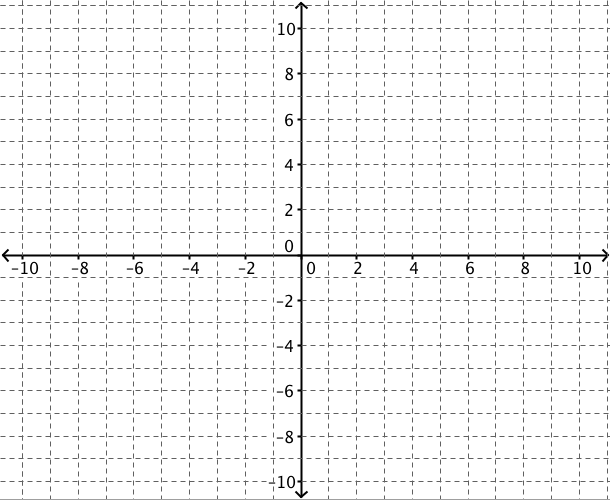 Sketch a graph of the function: Sketch a graph of the function: Absolute Value & Piece-Wise Functions Absolute Value & Piece-Wise Functions Sketch a graph of the function:Sketch a graph of the functionSystems of Equations & Inequalities Systems of Equations & Inequalities Graph the system of inequalities.Write equations to represent the situation and solve the system using any method. Mrs. Giaquinta is considering 2 different cell phone plans. Plan A costs $30 per month plus an additional $.05 for each minute she talks. Plan B has no monthly charge, but will cost $.25 for each minute she talks. After how many minutes will the two plans cost the same amount?  Graphing QuadraticsGraphing QuadraticsGiven the graph below, write an equation of the curve. 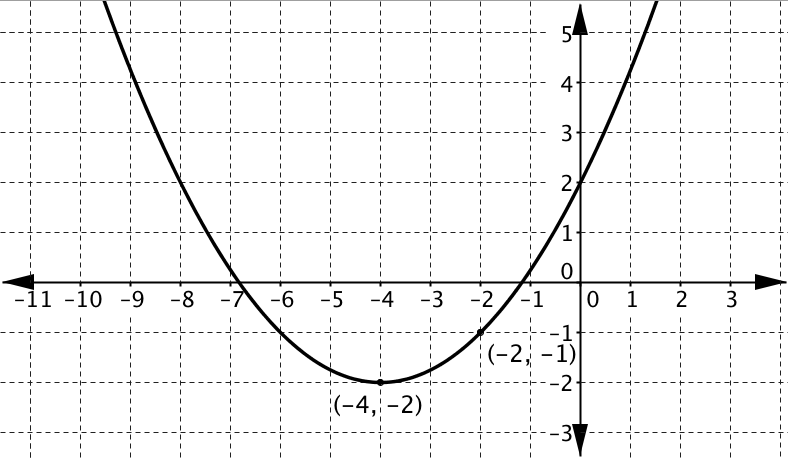 Sketch a graph of the equation given.